KEY INSTANT RECALL FACTS FOR TERM 2 FOR YEAR 6Times tables if not known remain a priority.Know and recognise all the prime numbers to 19:2,3,5,7,11,13,17,19and be able to identify prime numbers up to 100.In order to do this, you will need to use some of the rules of divisibility that we learned in term 1:Multiples of 5 end in 5 or 02 is the only even prime number, all other even numbers are multiples of 2If the digit sum of the number is a multiple of 3, the number divides by 3.Know square numbers to 122.Square numbers are the answers (products) you get when multiplying a number by itself.e.g. 4 x 4 = 16, so 16 is a square number.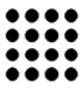 1,4,9,16,25,36,49,64,81,100,121. 144Divide 1, 10,100 and 1000 by 2, 4, 5 and 10 (to support reading scales).Know the order of operations (BIDMAS).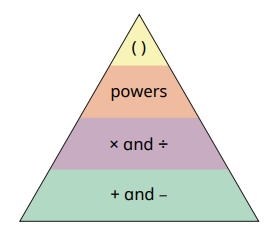 Brackets, indices, division and multiplication, addition and subtraction